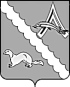 АДМИНИСТРАЦИЯ АЛЕКСАНДРОВСКОГО РАЙОНАТОМСКОЙ ОБЛАСТИПОСТАНОВЛЕНИЕРуководствуясь пунктом 6.1 части 1 статьи 15 Федерального закона от 06.10.2003№ 131-ФЗ «Об общих принципах организации местного самоуправления в Российской Федерации , в соответствии с положениями  Федерального закона от 21.12.1994    № 68-ФЗ «О защите населения и территорий от чрезвычайных ситуаций природного и техногенного характера»,постановлением правительства Российской Федерации от 16.09.2020 года № 1479 «Об утверждении Правил противопожарного режима в Российской Федерации», пунктом 6 части 2 статьи 4 Закона Томской области от 12 октября 2005 года  № 184-ОЗ «О пожарной безопасности в Томской области», в целях своевременного осуществления мер по предупреждению пожаров, обеспечения безопасности населенных пунктов, населения и объектов экономики ПОСТАНОВЛЯЮ:Утвердить прилагаемое Положение о порядке комплектования и работы межведомственных рабочих групп по предупреждению и профилактике пожаров в населённых пунктах, расположенных на территории муниципального образования «Александровский район», согласно  Приложению №1 к настоящему постановлению.Утвердить  состав межведомственных рабочих групп по предупреждению и профилактике пожаров в населённых пунктах, расположенных на территории муниципального образования «Александровский район» согласно Приложению №2 к настоящему постановлению.Межведомственным рабочим группам по предупреждению и профилактике пожаров, проводить следующие мероприятия по обеспечению безопасности населения: 1)в рамках профилактических рейдов, осуществлять комиссионный осмотр противопожарного состояния жилищ граждан, обращая особое внимание на места проживания многодетных, малоимущих и неблагополучных семей, лиц, состоящих на профилактическом учете, инвалидов и престарелых, одиноких граждан;2)проводить с ними разъяснительную работу по соблюдению мер пожарной безопасности, безопасности при эксплуатации систем отопления, электроснабжения и газового хозяйства;3)обеспечить создание и ведение реестра ,а также определить потребность в дополнительных расходах на обеспечение пожарной безопасности в местах проживания вышеуказанных категорий населения.4. Главам сельских поселений муниципального образования  «Александровский район»:1)взять под личный контроль работу межведомственных  рабочих групп по предупреждению и профилактике пожаров на территориях поселений;2)предоставить актуальные  реестры, Акты обследования, информацию о потребности в дополнительных расходах на обеспечение пожарной безопасности в местах проживания категорий населения, указанных в п.3 настоящего Постановления-  председателю районной межведомственной комиссии по предупреждению и ликвидации чрезвычайных ситуаций и обеспечению пожарной безопасности в срок до 01.08.2022 года.5.Разместить настоящее постановление на официальном сайте органов местного самоуправления Александровского района Томской области (http://www.alsadm.ru/)6.Настоящее постановление вступает в силу с даты его подписания.7.Контроль за исполнением настоящего постановления возложить на первого заместителя Главы Александровского района - начальника Отдела общественной безопасности и контролю за строительством  Панова С.Ф.Глава Александровского района                                                                         Мумбер В.П.Федонина В.Б.2-55-65Рассылка: Главам сельских поселений-6;ОГУ «ЦСПН»-1;Отдел опеки и попечительства-1; ОП «Александровское» МО МВД РФ «Стрежевой» УМВД России -1;МЧС-1;ОГАУЗ «Александровская РБ»-1; ГО и ЧС-1.Приложение № 1   к постановлению АдминистрацииАлександровского района Томской областиот 25.07.2022 г. № 914ПОЛОЖЕНИЕ
о межведомственных  рабочих группах по предупреждению и профилактике пожаров в населённых пунктах, расположенных на территории муниципального образования  «Александровский район»Глава 1. ОБЩИЕ ПОЛОЖЕНИЯ1.1. Межведомственные рабочие группы по предупреждению и профилактике пожаров в населённых пунктах, расположенных на территории муниципального образования  «Александровский район» создается с целью стабилизации обстановки с пожарами на территории муниципального образования.1.2. Группы в своей деятельности руководствуется Конституцией Российской Федерации, Федеральными законами, указами и распоряжениями Президента Российской Федерации, постановлениями и распоряжениями Правительства Российской Федерации, законами, постановлениями и распоряжениями Правительства Томской области, Администрации Александровского  района, а также настоящим Положением.Глава 2. ЗАДАЧИ ГРУПП2.1. Задачами групп являются:-проведение профилактических рейдов, осуществление комиссионного осмотра противопожарного состояния жилищ граждан, обращая особое внимание на места проживания многодетных, малоимущих и неблагополучных семей, лиц, состоящих на профилактическом учете, инвалидов и престарелых, одиноких граждан;-проведение  с населением разъяснительной работы по соблюдению мер пожарной безопасности, безопасности при эксплуатации систем отопления, электроснабжения и газового хозяйства;- создание и ведение реестра вышеуказанных категорий населения;- организация проведения мониторинга в сфере профилактики пожаров;
- разработка и организация проведения мероприятий, направленных на стабилизацию обстановки с пожарами и обеспечение профилактики пожаров;Глава 3. ПОЛНОМОЧИЯ ГРУПП3.1. Группы ГО и ЧС-2-проводят проверки противопожарного состояния жилищ граждан, на предмет соблюдения ими требований пожарной безопасности;-готовят рекомендации по разработке и реализации местных планов и программ, направленных на профилактику пожаров;-проводят анализ эффективности мер по профилактике пожаров, осуществляемых на территории поселения;-организует пропаганду знаний по правилам пожарной безопасности с населением, через проведение встреч с населением;3.2. Группы имеют право: 	- принимать в пределах своей компетенции решения, касающиеся вопросов организации деятельности на территории поселения по профилактике пожаров;
 	- приглашать на заседания Группы представителей организаций, расположенных на территории поселения, а также граждан, грубо нарушающих пожарную безопасность в жилье.Глава 4. СОСТАВ, ПОРЯДОК ФОРМИРОВАНИЯ ГРУППЫ И
ПОЛНОМОЧИЯ ЧЛЕНОВ  ГРУППЫ4.1.  Группы формируется в составе председателя Группы, секретаря Группы и иных членов Группы. Председателем Группы является Глава сельского поселения. Состав группы утверждается постановлением Администрации  сельского  поселения.4.2. Председатель группы осуществляет руководство деятельностью  Группы, утверждает и согласовывает планы работы Группы, созывает заседания Группы.4.3. В случае отсутствия председателя Группы его полномочия осуществляет должностное лицо,  назначенное председателем  Группы.4.4. Секретарь Группы:- организует подготовку проектов планов работы Группы,  информирование членов Группы о дате, месте и времени проведения рейдов и заседаний Группы;- исполнение решений Группы и поручений председателя Группы;-ведет реестр многодетных, малоимущих и неблагополучных семей, лиц, состоящих на профилактическом учете, инвалидов и престарелых, одиноких граждан.4.5. Члены Группы могут вносить предложения по планам работы Группы и проектам повесток заседаний Группы, по порядку рассмотрения и существу обсуждаемых вопросов, выступать на заседаниях Группы.4.6. Члены Группы имеют право знакомиться с документами и материалами, непосредственно касающимися деятельности Группы.
    Глава 5. ОРГАНИЗАЦИЯ РАБОТЫ И ОБЕСПЕЧЕНИЕ  ДЕЯТЕЛЬНОСТИ  ГРУППЫ5.1. Основной формой работы Группы являются проведение разъяснительной работы (обучения) среди населения о соблюдении мер пожарной безопасности.5.2. Группа ежемесячно организует проверку мест проживания многодетных, малоимущих и неблагополучных семей, лиц, состоящих на профилактическом учете, инвалидов и престарелых, одиноких граждан.5.3. Ведет учет неблагополучных граждан, приезжих и проводит с ними инструктаж о мерах пожарной безопасности.5.4. Один раз в полугодие проводится заседание группы, в ходе которого подводятся итоги работы группы за полугодие, заслушиваются граждане, нарушающие пожарную безопасность в жилье, на производстве. По итогам заседания готовится протокол.Приложение № 2   к постановлению АдминистрацииАлександровского района Томской областиот 25.07.2022 г. № 914СОСТАВ
межведомственных профилактических групп по предупреждению и профилактике пожаров на территории муниципального образования  «Александровский район»Руководитель  группы:Глава сельского поселения;Секретарь группы:Специалист Администрации сельского поселения по работе с населением (управляющий делами); Члены  группы:-представитель МО МВД РФ «Стрежевой» УМВД России (по согласованию); -представитель ГУ МЧС России по Томской области (по согласованию);-главный специалист по ГО и ЧС Администрации Александровского района Томской области;-представитель Александровского участка ООО «Газпром Газораспределение Томск»(по согласованию);-представитель  Отдела опеки и попечительства Администрации Александровского района Томской области;-представитель Областного Государственного Учреждения «Центр социальной поддержки населения Александровского района»;-представитель ОГАУЗ «Александровская районная больница» (по согласованию).25.07.2022                                                                                                                № 914    с. Александровскоес. Александровское О создании межведомственных  рабочих групп по предупреждению и профилактике пожаров в населённых пунктах, расположенных на территории муниципального образования  «Александровский район» Томской области